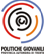 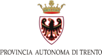 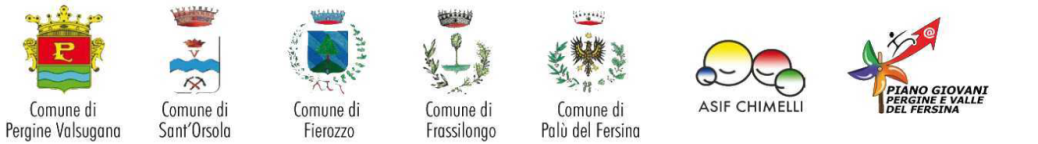 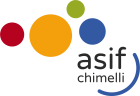 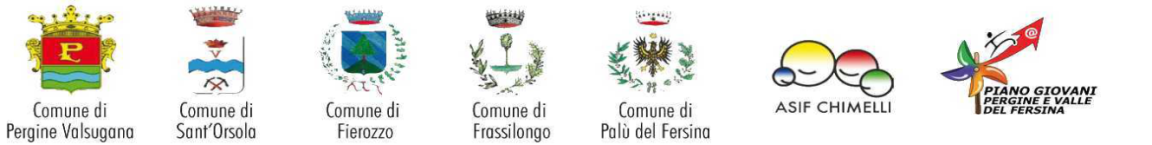 SCHEDA PROGETTO 2020PIANO GIOVANI DI ZONA DI PERGINE VALSUGANA E DELLA VALLE DEL FERSINA(da presentare entro le ore 24.00 del 19 febbraio 2020)TITOLO DEL PROGETTORiferimenti del compilatoreSoggetto responsabileSoggetto proponente/attuatore (gruppo informale, associazione, ente …..)DESCRIZIONE DEL PROGETTODescrivere brevemente il CONTESTO: come è nata l'idea del progetto? Quali bisogni si intendono affrontare? Perché? Perché pensi possa essere interessante per i giovani del territorio?Quali OBIETTIVI specifici il progetto intende perseguire? (Sono possibili più risposte, eventualmente aggiungere altri spazi).Descrivi le ATTIVITA’ PREVISTE per fasi indicando periodo di realizzazione, nominativi persone o figure professionali coinvolte con relativi compensi o rimborsi, luoghi, ecc.Quali sono i RISULTATI ATTESI?Descrivere risultati concreti e quantificabili che il progetto propone di portare sul territorio (es. ricadute possibili in termini di opportunità, competenze, capacità di attivazione di giovani e altri interlocutori significativi, ecc...) DOVE SI SVOLGE: in quali Comuni? Quali strutture si prevede di utilizzare?QUANTO DURA IL PROGETTO?QUANDO INIZIA IL PROGETTO E QUANDO FINISCE?A quali ASSI PRIORITARI  del Piano Strategico Giovani il progetto fa riferimento?Quali sono i PROTAGONISTI del progetto?CHI SONO GLI ORGANIZZATORI? Numero degli organizzatori: _____  A CHI E’ RIVOLTO IL PROGETTO?CON CHI INTENDI COLLABORARE E PER QUALI AZIONI?COME INTENDI PROMUOVERE IL PROGETTO (PRIMA, DURANTE E DOPO)?SECONDO TE QUALI SONO GLI ELEMENTI DI INNOVAZIONE DEL PROGETTO?QUALI STRUMENTI INTENDI USARE PER VALUTARE IL PROGETTO E CHI INTENDI COINVOLGERE NELL’ATTIVITA’ DI VALUTAZIONE?RIPORTA IL PIANO FINANZIARIO del progetto (se biennale, presentare un piano finanziario specifico per ogni singola annualità).SPESEENTRATEDISAVANZO (TOTALE A -TOTALE B) € ____________________ Nome _______________________________ Cognome _______________________________recapito telefonico _______________________ email ________________________________Nome associazione/ente _______________________________________________________Sede legale a ___________________________ via ___________________________ n. _____ c.f. _________________________________ p.iva ____________________________________ email/tel _________________________________ sito internet __________________________Legale rappresentante___________________________nato a ___________________________ il ______________ C.F _________________________ residente a ___________________________________________________________________ tel ______________________ email _______________________□ annuale □ biennale□ Spazi e momenti legati alla cultura giovanile e all’aggregazione□ Cittadinanza attiva e partecipazione giovanile□ Mobilità e accessibilità centro-periferiaBreve descrizione del loro ruolo/composizione del gruppo:Fascia di età (inclusi adulti)11 – 14 anni n.        □15 – 19 anni n.        □20 – 29 anni n.        □30 – 35 anni n.        □over 35 n.                □Descrivere brevemente in che modo saranno coinvolti, contattati, attivati, ecc.:Indicare la/le fascia/e di età (inclusi adulti):□  11 – 14 anni □ 15 – 19 anni □  20 – 29 anni □  30 – 35 anni □ Over 35Voce di spesaVoce di spesaprevista1Affitto sale, spazi, locali 2Noleggio materiali e attrezzatura specificare_______________________3Acquisto materiali specifici usurabili specificare __________________________4Acquisto di beni durevolispecificare __________________________(limite massimo di spesa totale per progetto euro 300)5Compensi per formatori e relatori esterni, compresi rimborsi spese(specificare n. ore ____; tariffa oraria _____ / forfait _______)5Compensi per formatori e relatori esterni, compresi rimborsi spese(specificare n. ore ____; tariffa oraria _____ / forfait _______)5Compensi per formatori e relatori esterni, compresi rimborsi spese(specificare n. ore ____; tariffa oraria _____ / forfait _______)5Compensi per formatori e relatori esterni, compresi rimborsi spese(specificare n. ore ____; tariffa oraria _____ / forfait _______)5Compensi per formatori e relatori esterni, compresi rimborsi spese(specificare n. ore ____; tariffa oraria _____ / forfait _______)6Viaggi, spostamenti, vitto e alloggio 7Pubblicità e promozione8Tasse / SIAE11Spese di gestione e organizzazione (organizzazione e coordinamento del progetto + spese sostenute dal soggetto responsabile del progetto per il personale dipendente fino al 30% della spesa ammessa per il progetto)12Altro 1 (specificare) ___________13Altro 2 (specificare) ___________Valorizzazione attività di volontariato (nella misura massima del 10% della spesa ammessa per il progetto e per un importo massimo pari ad euro 500,00)Valorizzazione attività di volontariato (nella misura massima del 10% della spesa ammessa per il progetto e per un importo massimo pari ad euro 500,00)Totale ATotale A1Iscrizioni/incassi derivanti da attività a pagamento2Sponsorizzazioni 3Incassi da vendita5Contributo di enti pubblici6Contributo di soggetti privati7Autofinanziamento8Altre (specificare)Totale BTotale B